Phonics Test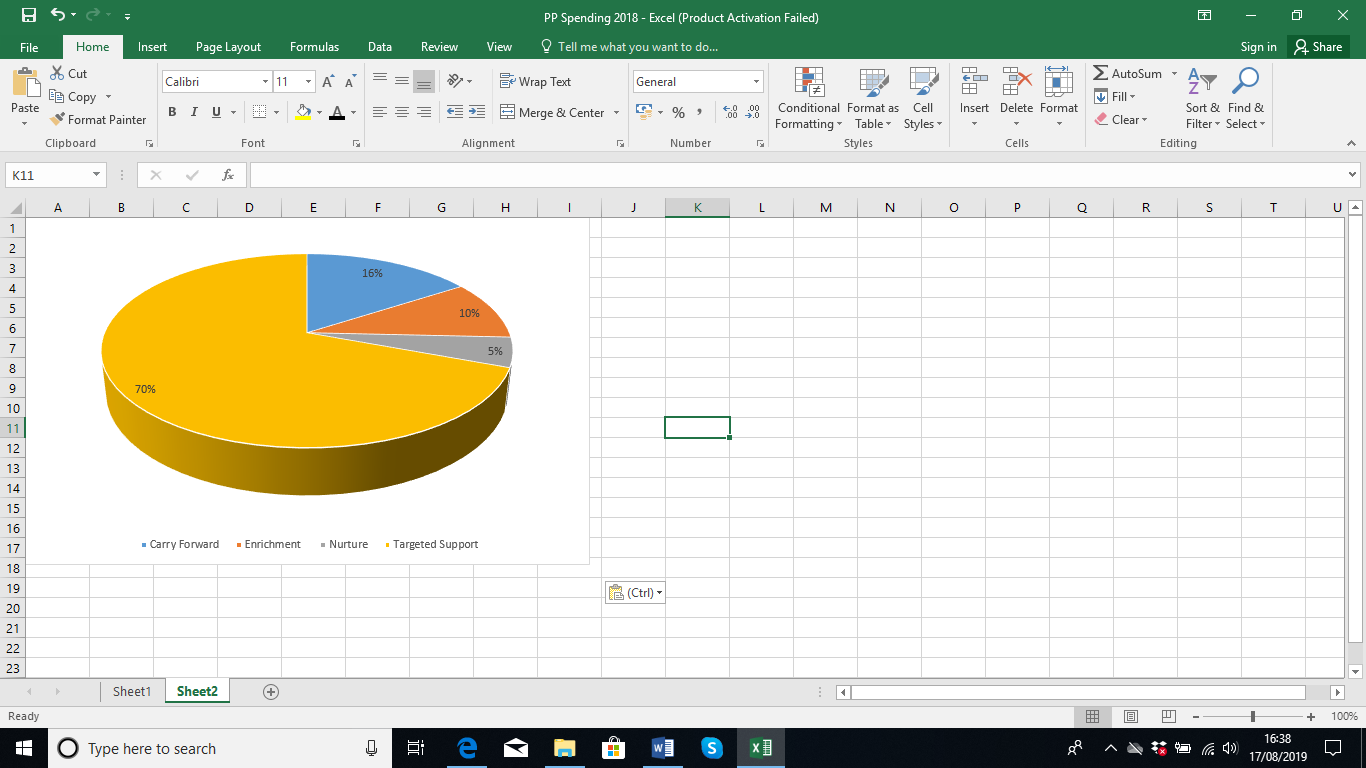 Summary InformationSummary InformationSummary InformationSummary InformationSummary InformationSummary InformationAcademic Year2018/2019Total PP Budget£7920Date of most recent PP review4.7.18Total number of pupils35Number of pupils eligible for PP5 (1 child left Nov 2018)Date of next internal review of this strategyBreakdownFundingEver 6 pupils     1 pupil @£1320£1320FSM 4 pupils @£1320£5280Post looked after (PP+)   0  @£1900N/ATotal£7920%at expected ARE in reading, writing and maths KS1 Disadvantaged(2 Children)KS1 non disadvantagedNational disadvantagedNational non disadvantagedRedbrookto National GapKS2 disadvantages(0 Children)KS2 non disadvantagedNational disadvantagedNational non-disadvantagedRedbrook Gap to National averageARE Reading50%40%N/A50%ARE writing0%40%N/A50%ARE maths50%40%N/A50%KS2KS2KS2KS2KS22019 Redbrook disadvantaged2019 Redbrook non disadvantaged2019 national disadvantaged2019 national non disadvantagedDifference between school disadvantaged and national disadvantagedYear 1  ( 2 children)N/A60%Year 2  (0 children)100%0%2. Barriers to future attainment (for pupils eligible for PP, including high  ability)2. Barriers to future attainment (for pupils eligible for PP, including high  ability)2. Barriers to future attainment (for pupils eligible for PP, including high  ability)Gaps in Skills due to multiple school placementsGaps in Skills due to multiple school placementsBQuality first inclusive teaching for all year groupsQuality first inclusive teaching for all year groupsCLimited peer relationshipsLimited peer relationshipsExternal BarriersExternal BarriersDLack of awareness of available supportLack of awareness of available supportELack of enriching opportunities due to financial restraintsLack of enriching opportunities due to financial restraints3. Desired Outcomes3. Desired Outcomes3. Desired OutcomesDesired outcomes and how they will be measuredSuccess criteriaA(Mental health issues, low self esteem)Pupil premium children, including those who are more able will close identified caps and achieve AREThrough targets interventions PP children will make as much progress as other children in all areas across each Key stage.What evidence is there to show that PP children make as much progress as other children in all areas across the key stage?What evidence is there to show that PP children make as much progress as other children in all areas across the key stage?What evidence is there to show that PP children make as much progress as other children in all areas across the key stage?What evidence is there to show that PP children make as much progress as other children in all areas across the key stage?What evidence is there to show that PP children make as much progress as other children in all areas across the key stage?What evidence is there to show that PP children make as much progress as other children in all areas across the key stage?B(Quality first inclusive teaching)Teaching across the school will be good or better in all year groupsPriority actions for PP children including immediate feedback for improvement. Dedicated PP feedback with teacher weekly.Teaching across the school will be good or better in all year groupsPriority actions for PP children including immediate feedback for improvement. Dedicated PP feedback with teacher weekly.PP children make expected or better than expected progress.PP children make expected or better than expected progress.PP children make expected or better than expected progress.What evidence is there to show that PP children will make expected or better than expected progress?What evidence is there to show that PP children will make expected or better than expected progress?What evidence is there to show that PP children will make expected or better than expected progress?What evidence is there to show that PP children will make expected or better than expected progress?What evidence is there to show that PP children will make expected or better than expected progress?What evidence is there to show that PP children will make expected or better than expected progress?Dedicated PP feedback – begun Summer 2019. Embed fully from Sept 2019Dedicated PP feedback – begun Summer 2019. Embed fully from Sept 2019Dedicated PP feedback – begun Summer 2019. Embed fully from Sept 2019Dedicated PP feedback – begun Summer 2019. Embed fully from Sept 2019Dedicated PP feedback – begun Summer 2019. Embed fully from Sept 2019Dedicated PP feedback – begun Summer 2019. Embed fully from Sept 2019C(Limited peer relationships)C(Limited peer relationships)More secure peer relationshipsMore secure peer relationshipsFewer behaviour incidents reported for these childrenFewer behaviour incidents reported for these childrenWhat evidence is there to show that there are fewer reported behaviour incidents for PP children?What evidence is there to show that there are fewer reported behaviour incidents for PP children?What evidence is there to show that there are fewer reported behaviour incidents for PP children?What evidence is there to show that there are fewer reported behaviour incidents for PP children?What evidence is there to show that there are fewer reported behaviour incidents for PP children?What evidence is there to show that there are fewer reported behaviour incidents for PP children?Behaviour strategies have been put in place for some PP children including lunchtime support with ongoing success. Behaviour strategies have been put in place for some PP children including lunchtime support with ongoing success. Behaviour strategies have been put in place for some PP children including lunchtime support with ongoing success. Behaviour strategies have been put in place for some PP children including lunchtime support with ongoing success. Behaviour strategies have been put in place for some PP children including lunchtime support with ongoing success. Behaviour strategies have been put in place for some PP children including lunchtime support with ongoing success. D(Lack of stable family environment)D(Lack of stable family environment)Families feel able to approach school with concerns and school provides or signposts to relevant supportFamilies feel able to approach school with concerns and school provides or signposts to relevant supportFamilies access FSW supportFamilies access FSW supportWhat evidence is there that families feel able to approach school for relevant help and support?What evidence is there that families feel able to approach school for relevant help and support?What evidence is there that families feel able to approach school for relevant help and support?What evidence is there that families feel able to approach school for relevant help and support?What evidence is there that families feel able to approach school for relevant help and support?What evidence is there that families feel able to approach school for relevant help and support?40% of our PP families have approached school and accessed support from relevant agencies. 20% of our PP families have approached school for support with Wrap Around Care 40% of our PP families have approached school and accessed support from relevant agencies. 20% of our PP families have approached school for support with Wrap Around Care 40% of our PP families have approached school and accessed support from relevant agencies. 20% of our PP families have approached school for support with Wrap Around Care 40% of our PP families have approached school and accessed support from relevant agencies. 20% of our PP families have approached school for support with Wrap Around Care 40% of our PP families have approached school and accessed support from relevant agencies. 20% of our PP families have approached school for support with Wrap Around Care 40% of our PP families have approached school and accessed support from relevant agencies. 20% of our PP families have approached school for support with Wrap Around Care ELack of enriching opportunities due to financial restraintsELack of enriching opportunities due to financial restraintsTo enable PP children to access enriching opportunitiesTo enable PP children to access enriching opportunitiesTo enable PP children to access enriching opportunitiesAll PP children  have equal access to a wide variety of opportunitiesWhat evidence is there that PP children have equal access to a wide variety of enriching opportunities?What evidence is there that PP children have equal access to a wide variety of enriching opportunities?What evidence is there that PP children have equal access to a wide variety of enriching opportunities?What evidence is there that PP children have equal access to a wide variety of enriching opportunities?What evidence is there that PP children have equal access to a wide variety of enriching opportunities?What evidence is there that PP children have equal access to a wide variety of enriching opportunities?See PP spending spreadsheet for exact amount of expenditure per child for music lessons, trips, PGL, breakfast club and after school club.See PP spending spreadsheet for exact amount of expenditure per child for music lessons, trips, PGL, breakfast club and after school club.See PP spending spreadsheet for exact amount of expenditure per child for music lessons, trips, PGL, breakfast club and after school club.See PP spending spreadsheet for exact amount of expenditure per child for music lessons, trips, PGL, breakfast club and after school club.See PP spending spreadsheet for exact amount of expenditure per child for music lessons, trips, PGL, breakfast club and after school club.See PP spending spreadsheet for exact amount of expenditure per child for music lessons, trips, PGL, breakfast club and after school club.Review of ExpenditureReview of ExpenditureReview of ExpenditureReview of ExpenditureActionImpactCostFuture ActionsCPD See A and B in desired outcomes£2000Target relevant training programme to PP children as well as peersTrips/ResidentialPP children were able to attend the yr5/6 residential trip. Taking part with all their peers in this important experience allowed them to participate fully in team work activities and the ‘residential experience’. All PP children were able to access school trips with an increased ratio of adults:children enabling all children to benefit fully in learning outside the classroom. Therefore, all PP children were able to participate in follow up work based on trips. £779.25Offer to all pp familiesWrap Around Care/School DinnersSmall group social interactionSupporting families to maintain children’s routine during difficult periods. £37.50Continue to offer where appropriateTA/Teacher Intervention60% of our PP children have received targeted 1:1 interventions. See progress chart below. Weekly intervention£1974Best use of funding for best impactFSWSee D in desired outcomes £325Continue to provide as needed Lunchtime ProvisionSee C in desired outcomes£1570.00Continue to provide as neededCostPercentage of BudgetEnrichment £779.2510%Nurture£362.505%Targeted Support£554470%